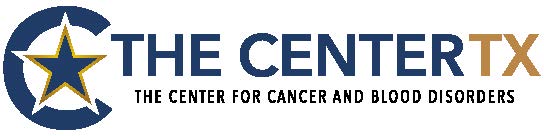  Contact:  Leslie Seligman	      817-291-0429	      lseligman@txcc.comThe Center for Cancer and Blood DisordersExpanding Radiation and Imaging to Denton FORT WORTH, TX - April 3, 2023 - The Center for Cancer and Blood Disorders, an affiliate of OneOncology, announced today radiation and imaging services are now available to patients in the Denton area. This will be part of the current oncology clinic in Denton at 2900 N I-35, SUITE 111 DENTON, TX 76201.“As a new Denton County resident myself, I am very excited to be able to serve the Denton community with excellent quality cancer care with radiation therapy,” said Zach Brownlee, MD.At The Center for Cancer and Blood Disorders, our board certified physicians provide cancer treatment to more than 20,000 patients annually at the 17 locations in the Dallas-Fort Worth metroplex. About The Center for Cancer and Blood Disorders: The Center for Cancer and Blood Disorders is an all-encompassing team of cancer specialists that will fight for its patients– every step of the way. Its team of physicians put patients at the center of a coordinated health plan, with everyone from the oncologists, nurses and patient navigators to nutritionists, pharmacists, counselors, and support groups working together to provide access to the most advanced technologies, groundbreaking treatments, and compassionate cancer care. With cancer specialists practicing at locations across the Dallas-Fort Worth metroplex, patients can access the research knowledge and clinical expertise of one of the nation’s most highly respected cancer centers. Learn more at: www.thecentertx.com.                                               We also offer you a wide range of emotional and spiritual support. We want to help our patients in every aspect of care.”